Сумська міська рада  VIІI СКЛИКАННЯ _______ СЕСІЯ                                                 РІШЕННЯЗ метою забезпечення населення Сумської територіальної громади стоматологічною допомогою, керуючись статтею 25 Закону України «Про місцеве самоврядування в Україні», Сумська міська рада ВИРІШИЛА:1. Внести зміни до Порядку надання стоматологічної допомоги пільговій категорії населення Сумської міської об’єднаної територіальної громади на 2020-2022 роки, затвердженого рішенням Сумської міської ради від 20 травня 2020 року № 6841-МР, а саме доповнити пункт 2 підпунктом 2.7 наступного змісту:«2.7. Дорослі жителі Сумської міської територіальної громади, які потребують невідкладної (ургентної) стоматологічної допомоги».2. Дане рішення набуває чинності з моменту прийняття та регулює відносини за встановленим Порядком з 01.05.2021. 3.	Організацію виконання даного рішення покласти на заступника міського голови з питань діяльності виконавчих органів ради Іщенко Т.Д.Сумський міський голова				       	    	О.М. ЛисенкоВиконавець: Чумаченко О.Ю._________    Ініціатор розгляду питання – Сумський міський головаПроєкт рішення підготовлено управлінням охорони здоров’я Сумської міської ради.Доповідач: начальник управління охорони здоров’я Сумської міської ради 
 Чумаченко О.Ю.ЛИСТ ПОГОДЖЕННЯдо проєкту рішення Сумської міської ради«Про внесення змін до рішення Сумської міської ради від 20 травня 2020 року № 6841-МР «Про затвердження Порядку надання стоматологічної допомоги пільговій категорії населення Сумської міської об’єднаної територіальної громади на 2020-2022 роки»»«Проєкт рішення підготовлений з урахуванням вимог Закону України «Про доступ до публічної інформації» та Закону України «Про захист персональних даних»                                                                                        О.Ю. Чумаченко                                                                                               ____________2021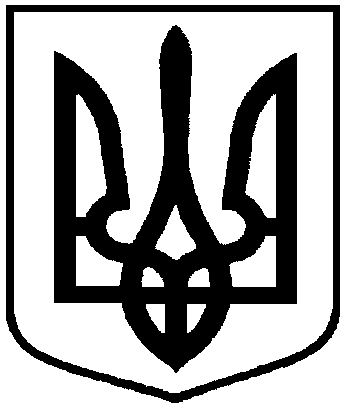 від                              року №                  – МР м. СумиПро внесення змін до рішення Сумської міської ради від 20 травня 2020 року № 6841-МР «Про затвердження Порядку надання стоматологічної допомоги пільговій категорії населення Сумської міської об’єднаної територіальної громади на 2020-2022 роки»Начальник управління охорони здоров’я Сумської міської радиО.Ю.ЧумаченкоЗаступник міського голови з питань діяльності виконавчих органів радиТ.Д. ІщенкоНачальник правового управління О.В. ЧайченкоСекретар Сумської міської радиО.М.Рєзнік